Appendix 7.1Chemistry Specifications for Chemistry Services ContractorsNational Toxicology ProgramExamples of HTS Plate Maps and Structure FilesSeptember 12, 2013Plate MapA partial plate map is shown in Figure 1.Figure 1.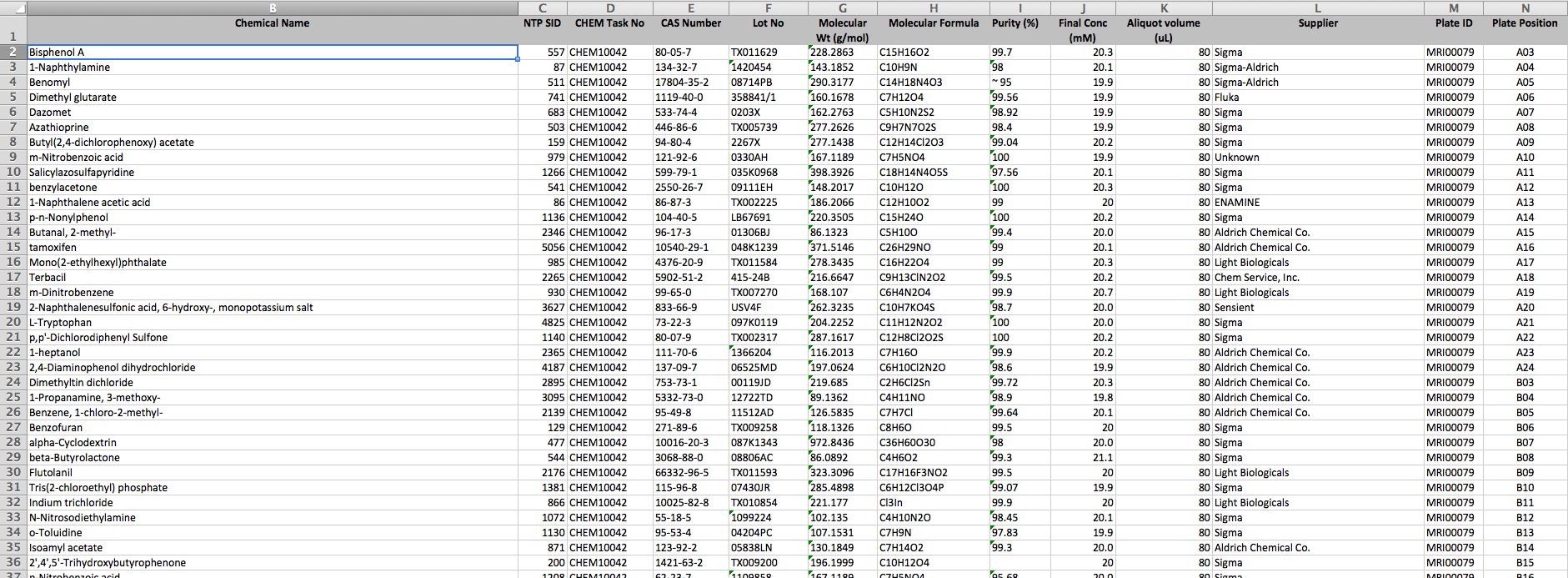 Field names (column titles) and definitions are listed below:Chemical NameNTP substance identification number (SID)CHEM Task No: Number assigned to the handling assignment by the NTP IMS.CAS NumberLot numberMolecular Wt (g/mol): Molecular weight of the chemical used to calculate the molarity of the dispensed solution.Molecular formulaPurity (%): Supplier or as determined, if available.Final Conc (mM): Prepared concentration of the solution in the well.Aliquot volume (uL): Volume dispensed into the wellSupplierPlate IDPlate Position: Row and column identifiersStructure FileA partial structure file in Excel format is shown in Figure 2.Figure 2.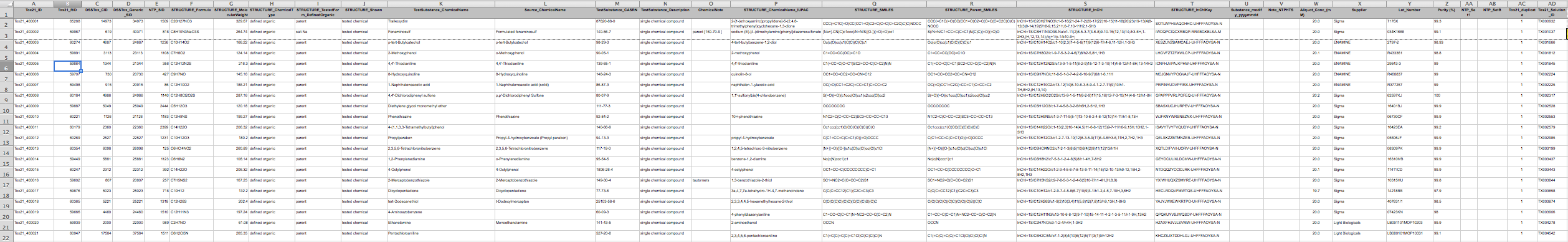 Field names (column titles) are listed below:Tox21_IDTox21_RIDDSSTox_CIDDSSTox_Generic_SIDNTP_SIDSTRUCTURE_FormulaSTRUCTURE_MolecularWeightSTRUCTURE__ChemicalTypeSTRUCTURE_TestedForm_DefinedOrganicSTRUCTURE_ShownTestSubstance_ChemcialNameSource_ChemicalNameTestSubstance_CASRNTestSubstance_DescriptionChemicalNoteSTRUCTURE_ChemicalName_IUPACSTRUCTURE_SMILESSTRUCTURE_Parent_SMILESSTRUCTURE_InChiSTRUCTURE_InChiKeySubstance_modify_yyymmddNote_NTPHTSAliquot_Conc_(mM)SupplierLot_NumberPurity (%)NTP_Set1NTP_SetBTox21_duplicateTox21_Solution_IDDefinitions for fields and example structure files can be found on the DSSTox website at: http://www.epa.gov/ncct/dsstox.